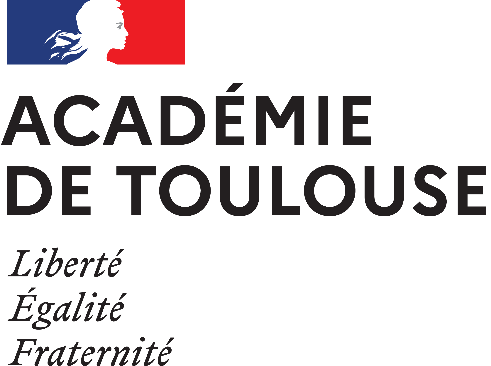 Les équipes pédagogiques du lycée _____________________________________vous remercient de votre collaboration grâce à laquelle nos élèves peuvent développer, compléter et renforcer leurs compétences. Ce livret vous permettra de :prendre connaissance des objectifs de formation de l’élève et du travail à réaliser par celui-cidonner vos appréciations sur les compétences et attitudes professionnelles de l'élèveimpliquer l’élève dans sa formation et son évolutioninformer la famille, les parents sur le déroulement des périodes de formation en milieu professionnel.Un suivi de l’élève est assuré par un professeur référent.1ère étape : le professeur référent vérifie l’installation de l’élève dans l’entreprise d’accueil par un contact téléphonique durant la première semaine, vérifie la remise du livret au tuteur et fixe la date de visite au sein de l’entreprise.2ème étape : le professeur référent rend visite à l’élève sur le lieu de formation afin d’assurer, en collaboration avec le tuteur professionnel, le suivi de la formation et l’évaluation des compétences développées au cours de sa période de formation. La présence de l’élève est nécessaire afin de lui permettre de s’exprimer sur l’ensemble des activités qu’il a pu engager autour des métiers de la famille de l’alimentation.Le livret, complété lors de la visite de l'enseignant sera remis, à la fin de chaque période de formation à l’élève. Ce dernier le remettra au professeur qui suit sa formation, dès le retour dans l’établissement scolaire.Enjeux de la classe de seconde famille des métiers de l’alimentationBoucher, charcutier, boulanger, pâtissier, poissonnier, écailler, traiteur sont des métiers de passion qui allient savoir-faire traditionnel et techniques modernes aux services d’une clientèle exigeante et curieuse de nouvelles saveurs et innovations. La culture « du bien manger » est à la fois un art de vivre à la française et une « institution » reconnue dans le monde.Sens du contact, de l’organisation, maîtrise et connaissance des produits, dextérité dans le geste technique sont des exigences communes aux métiers de l’alimentationLes métiers de l’alimentation peuvent être décomposés en trois filières : la filière viande (boucher, charcutier, tripier, volailler), la filière farine-sucre (boulanger, pâtissier, chocolatier, confiseur, crêpier et glacier) et la filière poisson-produits aquatiques (poissonnier, écailler). La classe de seconde et les périodes en milieu professionnel doivent permettre aux élèves d’infirmer ou d’affirmer le choix du métier et de la spécialité du diplôme de la famille des métiers de l’alimentation.Objectifs de la formation en milieu professionnel « En milieu professionnel, l’élève, l’apprenti ou le stagiaire de formation continue doit conforter et mettre en œuvre ses compétences en les adaptant au contexte professionnel et développer de nouveaux savoir-faire. Il est amené à démontrer sa capacité à s’intégrer à une équipe et à réaliser des tâches sous la responsabilité du tuteur ou du maître d’apprentissage. La formation en milieu professionnel doit permettre :de compléter la formation dispensée dans le cadre du lycée professionnel ;d’acquérir rapidité et dextérité gestuelles ;d’utiliser des matériels performants ;d’analyser les situations professionnelles réelles ;de s’adapter aux diverses formes de transformation, de production et de commercialisation ;d’apprécier les différents courants techniques et d’en dégager les principes technologiques essentiels ;d’être, dans le respect des dispositions définies par le référentiel, le lieu de certification prévu dans le cadre du contrôle en cours de formation... Le tuteur ou le maître d’apprentissage contribue en outre à leur formation en parfaite collaboration avec l’équipe pédagogique du centre de formation, qui veille à assurer la complémentarité des savoirs et des savoir-faire entre le centre de formation et l’entreprise d’accueil. » Extraits du BO spécial n° 2 du 19/02/2009En fonction des demandes de l'équipe pédagogique, l'élève ou l'apprenti devra réaliser des documents d'analyse de son expérience et du vécu au sein de l'entreprise, afin de trouver matière à l’élaboration de son dossier professionnel. Il doit s’impliquer dans sa formation et, progressivement, dans la gestion d’un commis afin de développer les compétences et savoir-faire nécessaires à la réalisation de son projet personnel et professionnel.Signature parents 						Signature élèveLes périodes de formation en milieu professionnel (PFMP)Les périodes de formation en milieu professionnel représentent 1/5 du temps de formation : 22 semaines. Elles font l’objet d’une planification préalable, établie par l’équipe pédagogique de manière à maintenir une cohérence de la formation, notamment en lui permettant une continuité. Objectif de chaque PFMP PFMP N° 1 : Première immersion dans les entreprises des métiers de l’alimentationPFMP N° 2 : Approfondissement des capacités et compétencesLes 4 fonctions du référentiel d’activité professionnel du diplôme sont concernées :La gestion d’exploitation : matières premières, consommables moyens techniques La production : organisation de la production, transformation - fabrication La Qualité : démarche qualité : tâches transversales à l'ensemble des trois autres fonctionsLa Communication commercialisationRépartition des capacités et compétences sur la première année de formationLa compétence « préparer transformer fabriquer » (C.2.4) est la seule qui est différente selon les référentiels des trois baccalauréats. Elle représente ce qui fait la spécificité de chaque métier. Cette compétence sera développée différemment par la réalisation de certains produits/certaines productions selon le profil de l’entreprise d’accueil pour chaque période de la seconde professionnelle.  Des produits communs faciliteront la professionnalisation en seconde (ex : les pâtes, les crèmes, les farces, les sauces). De même, en termes de produits finis, les 3 baccalauréats ont en commun la réalisation de produits traiteurs.Proposition de techniques et de réalisations à développer en seconde famille des métiers de l’alimentationÉvolution des compétences comportementales, relationnelles et de communication en 1ère année de formation (classe de seconde)Seconde professionnelle famille des métiers de l’alimentationPériode de formation en milieu professionnel N° 1 Première immersion dans les entreprises des métiers de l’alimentationDu ………………. au ………………………..À compléter également (X) page 4, colonne PFMP N°1 Évolution des compétences comportementales, relationnelles et de communicationIndiquer par un X les activités réalisées en fonction du profil de l’entreprise et les conditions de réalisation Seconde professionnelle famille des métiers de l’alimentationPériode de formation en milieu professionnel N° 1 Découverte de la famille des métiers de l’alimentation en milieu professionnelPour chaque période des points particuliers sont sélectionnés. Au-delà, et d’une manière plus générale, l’élève fera preuve d’adaptation afin de répondre aux besoins de l’entreprise qui privilégiera les tâches les plus appropriées parmi celles listées pages 2 et 3 (Tableau de répartition des capacités et compétences sur la première année de formation).Indiquer les autres activités réalisées, préciser (X) les conditions de réalisationSeconde professionnelle famille des métiers de l’alimentationPériode de formation en milieu professionnel N° 2 Approfondissement des capacités et compétencesDu ………………. au ………………………..À compléter également (X) page 4, colonne PFMP N°2 Évolution des compétences comportementales, relationnelles et de communicationIndiquer par un X les activités réalisées en fonction du profil de l’entreprise et les conditions de réalisationSeconde professionnelle famille des métiers de l’alimentationPériode de formation en milieu professionnel N° 2 Approfondissement des capacités et compétencesPour chaque période des points particuliers sont sélectionnés. Au-delà, et d’une manière plus générale, l’élève fera preuve d’adaptation afin de répondre aux besoins de l’entreprise qui privilégiera les tâches les plus appropriées. Indiquer les autres activités réalisées, préciser (X) les conditions de réalisation« Chaque période donne lieu, à l’occasion d’une visite dans l’entreprise, à l’élaboration d’un bilan individuel établi conjointement par le tuteur et un ou des membres de l’équipe pédagogique. Ce bilan indique la nature des activités réalisées en lien avec les compétences visées et négociées entre l’établissement de formation et l’entreprise. Des attestations pour chaque période permettent de vérifier la conformité réglementaire de la formation en milieu professionnel (durée, secteur d’activité). Un candidat qui n’aura pas présenté ces pièces, ne pourra pas faire valider la sous unité U32. » Extrait des référentiels des Baccalauréats boulanger pâtissier, boucher charcutier traiteur, Poissonnier écailler traiteur– Annexe III Attestations de période de formation en milieu professionnel Baccalauréats Professionnels des métiers de l’alimentationClasse de seconde Évaluations formativesNom …………………………………………………………….Prénom ………………………………………………………...Classe ………………………………………………………….Photo  Année de formationSecondeSecondeSecondeSecondeSecondeSecondeSecondeSecondeSecondeSecondeMoisSONDJFMAMJNombre de semaines33Capacités et compétences communes seconde Métiers de l'alimentationCapacités et compétences communes seconde Métiers de l'alimentationCapacités et compétences communes seconde Métiers de l'alimentationPFMP N°1PFMPN°2Capacités et compétences communes seconde Métiers de l'alimentationCapacités et compétences communes seconde Métiers de l'alimentationCapacités et compétences communes seconde Métiers de l'alimentationPFMP N°1PFMPN°2ORGANISERC1.1Déterminer les mesures d'hygiène, de santé et de mise en sécuritéXXORGANISERC1.2Définir les besoins matérielsXORGANISERC1.3Collecter, traiter et organiser l'information XORGANISERC1.4Préparer les espaces de travailXXORGANISERC1.6Planifier le travail (temps - espace)XRÉALISERC2.1Mettre en œuvre les mesures d'hygiène, de santé et de mise en sécuritéXXRÉALISERC2.2Réceptionner, stockerXXRÉALISERC2.3Peser, mesurer, quantifierXXRÉALISERC2.5Présenter et valoriser les produitsXRÉALISERC2.7Maintenir en état les postes de travail, les équipements et les outillagesXXCONTRÔLERC3.1Les matières premières et leurs conditions de conservationXCONTRÔLERC3.2Contrôler la mise en place et le rangement des postes de travail, du matériel et des locauxXCONTRÔLERC3.3Vérifier l'hygiène corporelle et vestimentaire, les opérations de nettoyage et de désinfection des postes de travail, des outillages, des matériels, des locauxXXCONTRÔLERC3.5Contrôler l'évolution des produits tout au long du processus de fabrication/transformation jusqu'à la commercialisationXCONTRÔLERC3.6Contrôler la conformité de la production/transformationXCONTRÔLERC3.8Détecter les anomaliesXCOMMUNIQUER COMMERCIALISERC4.1Communiquer avec les membres de l'équipe, la hiérarchie, des tiers XXCOMMUNIQUER COMMERCIALISERC4.3Communiquer à l’aide des technologies de l’information et de la communicationXCOMMUNIQUER COMMERCIALISERC.4.4Commercialiser des produits, conseillerXCompétences communes à la famille des métiersTechniques et réalisations PFMPN°1 et N°2Compétences communes à la famille des métiersTechniques et réalisations PFMPN°1 et N°2 C2.4.1Préparer et transformer les légumes / les fruits.Préparer et transformer les légumes ou les fruits, tailler.X C2.4.1Préparer la viande et le poisson.Fileter un poisson, couper, piécer, hacher, mélanger, assembler et farcir.XFabriquer pâtes et masses de base. Panification.Réaliser des pâtes friables, pâte à choux, pâtes battues ou crémées, pâtes feuilletées, pâtes levées, pâtes semi-liquides ou liquides.XC2.4.2Fabriquer crèmes, appareils de base.Réaliser des appareils à crème prise, crèmes cuites et crues. XFabriquer des fonds, fumets et sauces.Réaliser des sauces émulsionnées froides, sauce béchamel et dérivés.XFabriquer des produits traiteurs.Réaliser des sandwichs, hors d’œuvre chauds  ou froids  à partir des pâtes de base, toasts et petits fours.XC2.4.3Conduire des fermentations.Réaliser des méthodes de fermentations en direct et différées.XC2.4.4Réaliser des cuissons.Cuire sur feu ou plaque.Cuire au four.Cuire dans un liquide.XC2.4.5Utiliser les produits alimentaires intermédiaires. Utiliser les produits prêts-à-utiliser et prêts-à-élaborer. XC2.4.5Utiliser les produits alimentaires intermédiaires. C2.4.6Assembler, décorer, réaliser des finitions. Monter, fourrer, garnir, masquer, glacer, marbrer, napper, décorer. XLes critères de chaque savoir-être sont hiérarchisés. Indiquer par un X pour chaque compétence celui qui correspond à la période de formation afin de visualiser l'évolution.Les critères de chaque savoir-être sont hiérarchisés. Indiquer par un X pour chaque compétence celui qui correspond à la période de formation afin de visualiser l'évolution.PFMP N°1PFMP N°2Savoir êtrePériodes de formation en milieu professionnel Mettre une seule croix par savoir être et par périodePFMP N°1PFMP N°2Ponctualité : Respecter les horaires de travail et faire preuve de ponctualitéEst toujours à l’heure et en tenue et fait preuve d’une ponctualité constante ++Ponctualité : Respecter les horaires de travail et faire preuve de ponctualitéRespecte l’horaire d’arrivée +Ponctualité : Respecter les horaires de travail et faire preuve de ponctualitéConnaît quelques retards injustifiés -Ponctualité : Respecter les horaires de travail et faire preuve de ponctualitéRetards et absences sont répétés et injustifiés --Amabilité – règles de savoir vivre : Entretenir de bonnes relations avec autruiA un comportement exemplaire en termes de politesse, d’amabilité Amabilité – règles de savoir vivre : Entretenir de bonnes relations avec autruiFait des efforts pour susciter de la sympathie et rendre agréables les relations entre les personnesAmabilité – règles de savoir vivre : Entretenir de bonnes relations avec autruiA du mal à établir des relations avec d’autres personnes (écarts de langage, attitudes déplacées, …)Amabilité – règles de savoir vivre : Entretenir de bonnes relations avec autruiA une attitude irrespectueuse, perd systématiquement le contrôle de lui-même dans certaines situations (mauvais caractère, violence, …)Esprit d’équipe : S’intégrer d’une manière active au sein de l’entreprise S’intègre naturellement et rapidement, s’adapte rapidement aux différents rythmes de l’entrepriseEsprit d’équipe : S’intégrer d’une manière active au sein de l’entreprise Fait des efforts pour s’intégrer et communiquerEsprit d’équipe : S’intégrer d’une manière active au sein de l’entreprise Fait peu d’efforts pour s’intégrerEsprit d’équipe : S’intégrer d’une manière active au sein de l’entreprise Est isolé, n’a pas l’esprit d’équipeRespecter la santé et la sécurité de chacunRespecte les consignes et anticipe les risques liés à la santé et à la sécurité à son poste de travailRespecter la santé et la sécurité de chacunRespecte les consignes de santé et de sécurité à son poste de travailRespecter la santé et la sécurité de chacunManque de rigueur dans le respect des consignes de santé et de sécurité à son poste de travailRespecter la santé et la sécurité de chacunA une attitude dangereuse pour lui et à l’égard des personnes qui l’entourentSe présenter et avoir une tenue propre et adaptée au milieu professionnelTenue et présentation professionnelle impeccables et irréprochables Se présenter et avoir une tenue propre et adaptée au milieu professionnelTenue conforme ; de rares irrégularitésSe présenter et avoir une tenue propre et adaptée au milieu professionnelDes négligences trop fréquentes (tenue et/ou hygiène)Se présenter et avoir une tenue propre et adaptée au milieu professionnelTenue, présentation et hygiène corporelle inadaptéesRespecter les règles d’hygièneRespecte les consignes et anticipe les risques liés à l’hygièneRespecter les règles d’hygièneRespecte les règles élémentaires d’hygièneRespecter les règles d’hygièneNe respecte pas les règles essentielles d’hygièneRespecter les règles d’hygièneNéglige les règles d’hygièneFaire preuve de respect de l’environnement (tri sélectif, économies des fluides et des énergies, …)Agit en respectant au quotidien l’environnement dans son travail, anticipe les risques Faire preuve de respect de l’environnement (tri sélectif, économies des fluides et des énergies, …)Agit en respectant régulièrement l’environnement dans son travailFaire preuve de respect de l’environnement (tri sélectif, économies des fluides et des énergies, …)A du mal à respecter régulièrement l’environnement dans son travail Faire preuve de respect de l’environnement (tri sélectif, économies des fluides et des énergies, …)Ne fait preuve d’aucun respect de l’environnement dans son travailFaire preuve de curiosité professionnelle et demander conseilPose des questions pertinentes. Met toujours les conseils reçus en applicationFaire preuve de curiosité professionnelle et demander conseilFait preuve de curiosité, s’intéresse à son travail. S’adapte aux remarques formulées (positives et négatives)Faire preuve de curiosité professionnelle et demander conseilNe demande pratiquement pas de conseils, semble peu intéressé, n’accepte pas les remarquesFaire preuve de curiosité professionnelle et demander conseilNe pose jamais de questions, fait preuve de désintérêt, ne tient aucun compte des remarques (provocation, arrogance)Faire preuve de motivation et de dynamisme, de participation active, de rapiditéMotivé, volontaire dynamique, cherche à apprendre le métier au quotidien. Fait preuve d’initiativeFaire preuve de motivation et de dynamisme, de participation active, de rapiditéAttitude positive, réactive au travail, mais manque de rapiditéFaire preuve de motivation et de dynamisme, de participation active, de rapiditéChoisit ses centres d’intérêt, Manque de constance dans sa participation Faire preuve de motivation et de dynamisme, de participation active, de rapiditéN’est pas intéressé par son travail, aucun investissement, aucune réactivité (aucune motivation)Garder la maîtrise de soiEst toujours maître de soi dans toutes les situationsGarder la maîtrise de soiSait se contrôler Garder la maîtrise de soiA du mal à se contrôler Garder la maîtrise de soiImpulsif et incontrôlableUtiliser rationnellement les matières premièresUtilise  la juste quantité nécessaire, optimise les produits à sa dispositionUtiliser rationnellement les matières premièresUtilise de manière raisonnée les matières premières à disposition, limite les pertesUtiliser rationnellement les matières premièresManque de constance dans la gestion des matières premièresUtiliser rationnellement les matières premièresNe gère pas rationnellement les matières premièresDétail des tâches qui peuvent être confiéeset des compétences à développernon vuobservéréalisé avec aideréalisé seulDéterminer les mesures d'hygiène, de santé et de mise en sécuritéPréparer les espaces de travailMettre en œuvre les mesures d'hygiène, de santé et de mise en sécuritéRéceptionner, stockerPeser, mesurer, quantifierMaintenir en état les postes de travail, les équipements et les outillagesVérifier l'hygiène corporelle et vestimentaire, les opérations de nettoyage et de désinfection des postes de travail, des outillages, des matériels, des locauxCommuniquer avec les membres de l'équipe, la hiérarchie, des tiers Techniques et réalisations à développer en seconde famille des métiers de l’alimentationnon vuobservéréalisé avec aideréalisé seulTechniques et réalisations à développer en seconde famille des métiers de l’alimentationnon vuobservéréalisé avec aideréalisé seulPréparer et transformer les légumes ou les fruits, taillerFileter un poisson, couper, piécer, hacher, mélanger, assembler et farcirRéaliser des pâtes friables, pâte à choux, pâtes battues ou crémées, pâtes feuilletées, pâtes levées, pâtes semi-liquides ou liquidesRéaliser des appareils à crème prise, crèmes cuites et cruesRéaliser des sauces émulsionnées froides, sauce béchamel et dérivésRéaliser des sandwichs, hors d’œuvre chauds  ou froids  à partir des pâtes de base, toasts et petits foursRéaliser des méthodes de fermentations en direct et différéesCuire sur feu ou plaqueCuire au fourCuire dans un liquideUtiliser les produits prêts-à-utiliser et prêts-à-élaborerMonter, fourrer, garnir, masquer, glacer, marbrer, napper, décorer. Détail des tâches confiées observéréalisé avec aideréalisé seulCommenter les réalisationsCommenter les réalisationsCommenter les réalisationsCommenter les réalisationsDétail des tâches qui peuvent être confiéeset des compétences à développernon vuobservéréalisé avec aideréalisé seulDéterminer les mesures d'hygiène, de santé et de mise en sécuritéDéfinir les besoins matérielsCollecter, traiter et organiser l'informationPréparer les espaces de travailPlanifier le travail (temps - espace)Mettre en œuvre les mesures d'hygiène, de santé et de mise en sécuritéRéceptionner, stockerPeser, mesurer, quantifierPrésenter et valoriser les produitsMaintenir en état les postes de travail, les équipements et les outillagesLes matières premières et leurs conditions de conservationContrôler la mise en place et le rangement des postes de travail, du matériel et des locauxVérifier l'hygiène corporelle et vestimentaire, les opérations de nettoyage et de désinfection des postes de travail, des outillages, des matériels, des locauxContrôler l'évolution des produits tout au long du processus de fabrication/transformation jusqu'à la commercialisationContrôler la conformité de la production/transformationDétecter les anomaliesCommuniquer avec les membres de l'équipe, la hiérarchie, des tiers Communiquer à l’aide des technologies de l’information et de la communicationCommercialiser des produits, conseillerTechniques et réalisations à développer en seconde famille des métiers de l’alimentationnon vuobservéréalisé avec aideréalisé seulTechniques et réalisations à développer en seconde famille des métiers de l’alimentationnon vuobservéréalisé avec aideréalisé seulPréparer et transformer les légumes ou les fruits, tailler.Fileter un poisson, couper, piécer, hacher, mélanger, assembler et farcir.Réaliser des pâtes friables, pâte à choux, pâtes battues ou crémées, pâtes feuilletées, pâtes levées, pâtes semi-liquides ou liquides.Réaliser des appareils à crème prise, crèmes cuites et crues. Réaliser des sauces émulsionnées froides, sauce béchamel et dérivés.Réaliser des sandwichs, hors d’œuvre chauds  ou froids  à partir des pâtes de base, toasts et petits fours.Réaliser des méthodes de fermentations en direct et différées.Cuire sur feu ou plaqueCuire au fourCuire dans un liquideUtiliser les produits prêts-à-utiliser et prêts-à-élaborer. Monter, fourrer, garnir, masquer, glacer, marbrer, napper, décorer. Détail des tâches confiées observéréalisé avec aideréalisé seulCommenter les réalisationsCommenter les réalisationsCommenter les réalisationsCommenter les réalisationsPFMP n° 1Entreprise Cachet de l'entrepriseCachet de l'entrepriseDuAdresse Cachet de l'entrepriseCachet de l'entrepriseau Tuteur Cachet de l'entrepriseCachet de l'entrepriseau Appréciation du tuteurDate : Date : Signature élève Signature enseignantSignature enseignantSignature TuteurPFMP n° 2Entreprise Cachet de l'entrepriseCachet de l'entrepriseDuAdresse Cachet de l'entrepriseCachet de l'entrepriseau Tuteur Cachet de l'entrepriseCachet de l'entrepriseau Appréciation du tuteurDate : Date : Signature élève Signature enseignantSignature enseignantSignature Tuteur